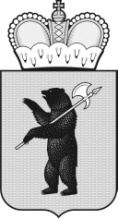 ЦЕНТРАЛЬНАЯ ТЕРРИТОРИАЛЬНАЯ ИЗБИРАТЕЛЬНАЯКОМИССИЯ ГОРОДА ПЕРЕСЛАВЛЯ-ЗАЛЕССКОГОР Е Ш Е Н И Е21 июня 2023 года                                                    				   № 36/181г. Переславль-ЗалесскийЯрославской областиО форме и объеме сведений о кандидатах, необходимых для информирования избирателей, а также для размещения на информационном стенде в помещении для голосования либо непосредственно перед указанным помещением на выборах  депутатов Переславль-Залесской городской ДумыВ соответствии с пунктом 7 статьи 44 и пунктом 5 статьи 79 Закона Ярославской области от 2 июня 2003 года № 27-з «О выборах в органы государственной власти Ярославской области и органы местного самоуправления муниципальных образований Ярославской области» Центральная территориальная избирательная комиссия города Переславля-Залесского решила:1. Утвердить форму и объем сведений о кандидатах, представленных при выдвижении, подлежащих доведению до сведения избирателей при проведении выборов депутатов Переславль-Залесской городской Думы (приложение № 1).2. Установить объем биографических данных кандидатов, размещаемых на информационном стенде в помещении для голосования либо непосредственно перед указанным помещением на выборах депутатов Переславль-Залесской городской Думы (приложение № 2).3. Разместить настоящее решение на официальном сайте органов местного самоуправления города Переславля-Залесского.4. Контроль за исполнением настоящего решения возложить на председателя Центральной территориальной избирательной комиссии города Переславля-Залесского Кошелева Олега Михайловича.Председатель Центральной территориальнойизбирательной комиссии 	города Переславля-Залесского						О.М. КошелевСекретарь Центральной территориальнойизбирательной комиссиигорода Переславля-Залесского						Ю.Э. СувороваПриложение № 1к решению  Центральной территориальной избирательной комиссии города Переславля-Залесскогоот 21.06.2023  №36/181Форма и объем сведений о кандидатах, представленных при выдвижении, подлежащих доведению до сведения избирателей при проведении выборов депутатов Переславль-Залесской городской ДумыПриложение № 2к решению  Центральной территориальной избирательной комиссии города Переславля-Залесскогоот 21.06.2023  №36/181Объем биографических данных кандидатов, размещаемых на информационном стенде в помещении для голосования либо непосредственно перед указанным помещением на выборах 
депутатов Переславль-Залесской городской ДумыВ соответствии с подпунктом «а» пункта 5 статьи 79 Закона Ярославской области от 2 июня 2003 года № 27-з «О выборах в органы государственной власти Ярославской области и органы местного самоуправления муниципальных образований Ярославской области» на информационном стенде в помещении для голосования либо непосредственно перед указанным помещением, размещаются биографические данные кандидатов, в следующем объеме:1. фамилия, имя, отчество;2. год рождения;3. наименование субъекта Российской Федерации, района, города, иного населенного пункта, где находится место жительства кандидата;4. основное место работы или службы, занимаемая должность (в случае отсутствия основного места работы или службы - род занятий);5. cведения о том, какой политической партией (региональным отделением политической партии) выдвинут кандидат;6. если кандидат является депутатом, но работает на непостоянной основе, сведения об этом с указанием наименования представительного органа;7. сведения о принадлежности кандидата к политической партии либо не более чем к одному иному общественному объединению, зарегистрированному не позднее, чем за один год до дня голосования в установленном законом порядке, и статус в этой политической партии, этом общественном объединении (если такие сведения были указаны кандидатом в заявлении о согласии баллотироваться и подтверждены соответствующим документом);8. сведения о судимости (при наличии) с указанием номера (номеров) и части (частей), пункта (пунктов), а также наименования (наименований) статьи (статей) Уголовного кодекса Российской Федерации, на основании которой (которых) был осужден кандидат, статьи (статей) Уголовного кодекса, принятого в соответствии с Основами уголовного законодательства Союза ССР и союзных республик, статьи (статей) закона иностранного государства, если кандидат был осужден в соответствии с указанными законодательными актами за деяния, признаваемые преступлением действующим Уголовным кодексом Российской Федерации.№п/пФамилия, имя, отчествоДата и место рожденияСведения о профессиональном образованииМесто жительства (наименование субъекта Российской Федерации, района, города, иного населенного пункта)Основное место работы или службы, занимаемая должность (в случае отсутствия - род занятий)Сведения о судимостяхСведения об осуществлении полномочий депутатаПринадлежность к общественному объединению и статус в нем123456789